Welcome, Wandin North Primary SchoolManagement>International Education >Sister School Partnerships 220 Warburton Hwy ,  Wandin North ,  Melbourne 3139 ,  Victoria ,  Australia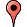 w:  www.wandinnorthps.vic.edu.au|ph:  +61   3139   03 5964 4570Collaborating with another school on world issues, eg ways to combat poverty, sustainability, etc. through student voice.Key Contacts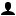 Mr Deidre Deklijn
PrincipalE:  Deklijn.Deidre.DM@edumail.vic.gov.au
P: +61   03   59644570Mr Paul Bailey
Assistant principalE:  bailey.paul.j@edumail.vic.gov.au
P: +61 03 59644570About my SchoolPrimary language used in school:EnglishForeign languages taught in school:IndonesianSchool type:Primary (Years Prep-6) ,    GovernmentIs mixed or single-sex:MixedNumber of students:251-500Specialisation:Arts; SportSpecial needs support:Yes, some of our students have special needsCollaboration OptionsProject Preference:Sister School Partnership and Project CollaborationPartnership Country:IndonesiaPartnership Outcome:Our School intends to communicate and get to know another School community. We are encouraging our students to be global citizens. We hope to raise awareness for them in relation to world issues such as sustainability, as well as gain geographical awareness.Preferred Partnership Activities:Class to class email; Curriculum projectsType of collaboration:The humanities - civics and citizenship; The humanities - geographyPreferred year level:Year Prep (5 years old); Year 1 (6 years old); Year 2 (7 years old); Year 3 (7 years old); Year 4 (9 years old); Year 5 (10 years old); Year 6 (11 years old))Preferred project length:Up to a yearPreferred starting date:28 / 1 / 2,019Project Outcome:Collaborating with another school on world issues, eg ways to combat poverty, sustainability, etc. through student voice.Preferred contact method:EmailPreferred Project Activities:Class to class email; Curriculum projectsProfile Active / InactiveActiveTerms and ConditionsSchools ConnectMy School ProfileSearch SchoolsUser FeedbackI have read and agreed to the Terms and Conditions